Perhaps LoveJohn Denver 1981 (John Denver’s solo version for his 1982 album “Seasons Of The Heart”)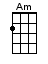 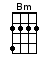 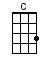 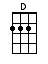 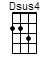 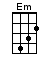 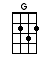 INTRO:  / 1 2 / 1 2 / [G] / [Em] / [C] / [D]Perhaps [G] love is like a [Em] resting place, a [Am] shelter from the [D] stormIt ex-[G]ists to give you [Em] comfort, it is [Am] there to keep you [D] warmAnd [Bm] in those times of [Em] trouble, when [C] you are most a-[D]loneThe [Am] memory of [D] love will bring you [G] home [D]Perhaps [G] love is like a [Em] window, per-[Am]haps an open [D] doorIt in-[G]vites you to come [Em] closer, it [Am] wants to show you [D] moreAnd [Bm] even if you [Em] lose yourself, and [C] don’t know what to [D] doThe [Am] memory of [D] love will see you [G] through [G]Oh [Bm] love to some is [Em] like a cloud, to [C] some as [D] strong as [G] steelFor [Bm] some a way of [Em] living, for [C] some a [D] way to [G] feelAnd [Bm] some say love is [Em] holding on [C] some say [D] letting [G] go[Bm] Some say love is [Em] everything[Am] Some say they don’t [D] know [Dsus4] / [D]Perhaps [G] love is like the [Em] ocean, full of [Am] conflict, full of [D] painLike a [G] fire when it’s [Em] cold outside, or [Am] thunder when it [D] rainsIf [Bm] I should live for-[Em]ever, and [C] all my dreams come [D] trueMy [C] memories of [D] love will be of [G] you [G]INSTRUMENTAL - CHORDS OR < RIFF > :Oh [Bm] love to some is [Em] like a cloud, to [C] some as [D] strong as [G] steelFor [Bm] some a way of [Em] living, for [C] some a [D] way to [G] feel< RIFF > |[Bm]     |[Em]     |[C] [D]  |[G]      |[Bm]     |[Em]     |[C] [D]  |[G]      |A|-----2---|-----2---|-----0-3-|-2-------|-----2---|-----2--2|-3---0---|-2-------|E|-2-2-----|-3-3-----|-3-------|---------|-2-2-----|-3-3-----|---------|---------| | 1 + 2 + | 1 + 2 + | 1 + 2 + | 1 + 2 + | 1 + 2 + | 1 + 2 + | 1 + 2 + | 1 + 2 + |And [Bm] some say love is [Em] holding on [C] some say [D] letting [G] go[Bm] Some say love is [Em] everythingAnd [Am] some say they don’t [D] know [Dsus4] / [D]Perhaps [G] love is like the [Em] mountains, full of [Am] conflict, full of [D] changeLike a [G] fire when it’s [Em] cold outside, or [Am] thunder when it [D] rainsIf [Bm] I should live for-[Em]ever, and [C] all my dreams come [D] trueMy [C] memories of [D] love will be of [G] you [Em] / [C][D] / [G]www.bytownukulele.ca